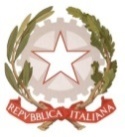 MINISTERO DELL’ ISTRUZIONE, DELL’UNIVERSITA’, DELLA RICERCAUFFICIO SCOLASTICO REGIONALE PER IL LAZIOLICEO SCIENTIFICO STATALE“TALETE”Roma,19.02.2020Agli Alunni delle classi IVAi Genitori degli alunni delle classi IVAi DocentiP.C. Alla DSGA Sig.ra P. LeoniP.C. Al personale ATASito webCIRCOLARE N.307Educational Tour VII edizione  3 marzo - Istituto Salvini.Si informa che il giorno 3 marzo p.v., dalle 9,00 alle 13,00, presso l'Istituto Tommaso Salvini di Roma, via Caposile 1 si svolgerà l'VIII edizione dell'Educational Tour organizzato dalla Fondazione Italia Education.Si tratta di un incontro di orientamento e formazione che si articola in workshop, laboratori e attività didattiche.L'evento avrà la durata complessiva di due ore circa.Gli studenti interessati a partecipare autonomamente all'iniziativa devono confermare la propria adesione entro lunedi 24 febbraio p.v. al seguente LINKLa Referente per l'Orientamento in uscitaProf.ssa Annalisa Palazzo								Il Dirigente Scolastico                                                                                                Prof. Alberto Cataneo                                                                                                   (Firma autografa sostituita a mezzo stampa                                                                                                                       ai sensi dell’at. 3 comma 2 del d.lgs. n. 39/1993)